YOUTH DIVISION 2023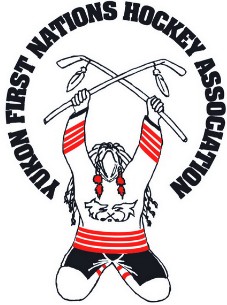 Team Entry Form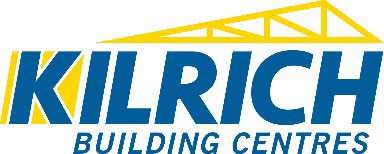 43rd Annual Kilrich Yukon Native Hockey TournamentYukon First Nations Hockey AssociationP.O. Box 31769 | Whitehorse, Yukon | Y1A 6L3 Phone: (867) 456-7294Email: yfnahockey@gmail.com Website: www.yfnha.caYouth Tournament Coordinator: Tanya Hope - yfnhayouth@gmail.com Phone: 867-334.8764Team Name: 	Community Representing	Coach’s Name: 	Mgr’s Name: 	Contact Number: 		 	 E-Mail:	 Speak Out Course Taken	Yes		No	Coaching Level 	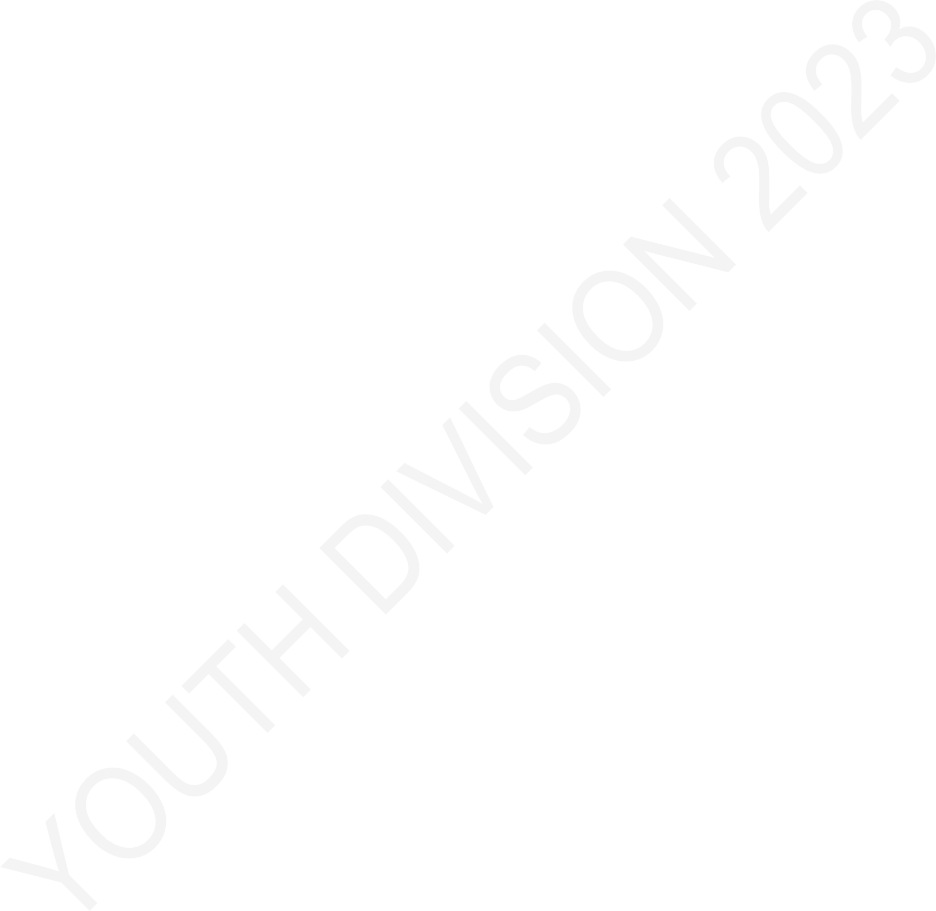 Entry Fee:	$700.00 / Team – FEES ARE NON REFUNDABLERegistration Date:	Wednesday, February 1st, 2023 @9:00am (Yukon Time) Deadline is Wednesday, February 8th. 2023Tournament Dates: March 23rd to 26th, 2023Youth DivisionAll Coaches are required to attend the Coaches Meeting – Takhini Arena Mezzanine on Wednesday, March 22nd, 2023 at 7:00pm.All tournament participants (players, coaches, managers) including the Youth Division, will be required to pay the daily tournament admission fee to enter the arena’s.Coaches must also have taken Hockey Canada’s Speak Out or Respect in Sport. https://yukon.respectgroupinc.com/secure/ and have a valid Criminal Record Check (CRC) with Vulnerable Person Sector (VPS). Please contact the Youth/Jamboree Coordinator Tanya Hope to confirm. A copy of your certification MUST BE emailed to the above contacts to verify coach eligibility.Entry Fee:Certified cheque or money order payable to the Yukon First Nations Hockey AssociationBank Transfers / Cash / Credit Card / Debit payments – contact the coordinator at 867.456.7294No Personal Cheques or Purchase Orders will be accepted.Entry fee must be submitted with the registration by the deadline - fees are non-refundable. If a team has not paid by the deadline, that team will not be entered into the draw for scheduling.Youth Division - Tournament RulesYukon First Nations Hockey Association March 23rd to 26th, 2023 – Whitehorse, YukonDEFINITIONSProof of Ancestry: all Aboriginal and Inuit hockey players must provide a copy of Proof of Ancestry. Proof of Ancestry includes the following:a Status or Treaty Card;a certified Nunavut Trust card, roll number or any other proof accepted by Inuit communities; orofficial letter from First Nation indicating that you are a member.Metis Hockey Players: All Metis hockey players must submit a Metis Player Application Form along with an official letter from a recognized Metis organization to the Yukon First Nations Hockey Association by noon on Friday, March 17th, 2023. The Yukon First Nations Hockey Association will approve or deny the Metis Player Application form based upon the information provided.CARDED Player: Is defined as a player registered with a Rep team or Developmental team.Rep Team Players: Are those players carded to the following types of teams. Players/Goalies who play on U18, U15, U13, U11 Minor AAA, AA, A (Tier 1, 2, 3). Major Midget or High Performance teams are considered Rep team players.Development Team Players: Are those players carded to the following types of teams Players/Goalies who play on U18, U15, U13, U11 Minor B (Tier 4) are considered Development team players. This includes out of territory players/goalies.Any player in question will be addressed on an individual basis by the YFNHA Board. If you have a player in question, contact Tanya Hope to confirm classification.Each team is allowed four (4) Aboriginal Carded team players/goalie and two (2) Aboriginal development players. ALL Carded players MUST be Aboriginal. The ONLY exception to this rule is for the goalie who may be Carded and non-aboriginal.NOTE: Female players are not classified under the Carded player Rule.ELIGIBILITYYouth must be 10 – 13 years old. Players must be a minimum of age 10 on or before March 17th, 2023 and be no older than 13 on March 17th, 2023.The team can have a maximum of 16 players:Two (2) players can be non-Aboriginal.One (1) player must be a female.The team is allowed six (6) Aboriginal Carded team players to a maximum of four (4) rep players.All Carded players must be Aboriginal:Goalies are not exempt from the Carded Team Player Rule although a Carded goalie can be non- Aboriginal.If the two non-Aboriginal players and Carded Team players rule is broken, then the game will be counted as a loss for the team.Youth Players must have their parent or guardian’s permission and signature on the entry form to play. If a player does not have a parent or guardian’s signature on the Entry Form prior to the start of their first game, they will not play.Aboriginal / Inuit / Métis players must provide a copy of a valid Proof of Ancestry that will be attached to the team entry form.Players who fail to provide valid Proof of Ancestry to YFNHA before March 17th, 2023 will not play in the tournament.Metis Hockey Player’s Application must be submitted by noon on March 17th, 2023 and be approved by the Yukon First Nations Hockey Association before a player is eligible to play. There will be no exception to this rule!!!All of the player’s names listed on the Team Roster as approved at the Coaches Meeting Wednesday, March 22nd, 2023 must be listed on the time keeper sheet for the team’s first game.Any changes made to a roster after the Coaches Meeting, must be approved by the Youth/Jamboree Tournament Coordinator prior to the first game.Each player on the team must play at least once in the first two games.No new player(s) will be added to the team roster or timekeeper scoresheet after the first game. If a player(s) name is added after the first game, the player will be disqualified from the tournament and the team’s game will count as a loss.Exception to Section 1.7 – Carded players who are returning from provincials or minor hockey playoffs. The Carded player’s names must be on the team roster as well as the official gamesheet for the first game played, but MUST participate in second game.A player will play with one team only during the tournament.An ineligible player’s goal(s) and assist(s) will be dropped from the games played.No nicknames will be used on the time keeper’s sheets.The two non-Aboriginal players must provide proof of age and permanent residence.GAME PERIODSWarm-Up TimeDue to the importance of staying on time, the warm up will be 5 minutes in length to starts at the scheduled start time on the schedule.Period TimesRegular Games and Semi-Finals1st Period:	15 Minutes straight time 2nd Period:	15 Minutes straight time3rd Period:	15 Minutes – 10 min straight time and last 5 min stop time.Final Games1st Period:  15 Minutes straight time 2nd Period:  15 Minutes straight time 3rd Period:   20 Minutes Stop timeThe ice will be cleaned every second periodOvertimeIf the score is tied at the end of regulation time, there will be a four on four for five (5) minutes straight time sudden death victory period.If the score remains tied at the end of the five (5) minute overtime period, there will be a five (5) player shootout. A coin toss will decide who shoots first.If the score remains tied after five (5) player shoot out, there will be one new shooter for each team until there is a victory.TIME OUTOne (1) – thirty (30) second time-out will be allowed per team per game including overtime.GOAL SPREADA game will be considered no contest at any time during the game when there is an eight (8) goal spread.A MERCY RULE will be in effect for all games. If there is a five (5) goal spread at the beginning of the Stop Time period (last 5 min of play), straight time will commence and will not revert to stop time once it starts.GRACE TIMEDue to the importance of staying on schedule, a team will be allowed five (5) minutes grace time from the starting time on the schedule;After the five (5) minutes grace time the period will start, one (1) goal will be awarded every five (5) minutes to the non-offending team who is on the ice.At the end of one period of elapsed time, the team which is unable to ice their team will forfeit the gameTeams must have a minimum of six (6) players on the ice including the goalie.DELIBERATELY THROWING A GAMEAny team who “deliberately” throws a game will be disqualified from the remainder of the tournament.PROTESTSThe Protest Committee will deal with all protests. This Committee will comprise of one YFNHA Board Member, Youth Tournament Coordinator and one Referee.The only issue that can be protested is player(s) eligibility.All on ice calls made by the referee will stand and cannot be protested.Protest can only be made by the coach or manager listed on the Team Entry Form!In order for the protest to be heard, $200 cash and a Protest Form must be provided to the Youth Tournament Coordinator.The $200 cash and Protest Form must be submitted to the Youth Tournament Coordinator Prior to the start of the second (2nd) period of the game in which is being protested.The $200 protest fee will be either:Reimbursed to the coach/manager if the decision is in-favor of the disputing team; orLost, if the decision is against the disputing team.The Protest Committee decision is final!PENALTIES AND MAJOR PENALTIESAll minor penalties assessed at any one time during straight time will be assesses at three (3) minutes in duration.All major penalties assessed during straight time will be assessed at seven (7) minutes in duration. The player who receives the major will be ejected from the game.Any player receiving a Gross or Match penalties will be suspended from the tournament. The Hockey Canada guidelines for Match penalties will carry a minimum three (3) game suspension. The YFNHA Executive reserves the right to assess suspensions of longer duration, including suspension from future tournaments.Any player deliberating injuring or attempting to injure another player (Match Penalty) will be ejected from the tournament and could receive an indefinite suspension from future tournaments.Any player or coach displaying unsportsmanlike conduct could be indefinitely suspended from the tournament.There will be no body-checking allowed. This rule will be strictly enforced!!!No slap shots allowed.Any player penalized for checking from behind (CFB) will be removed from the game and will be reviewed by the Tournament Committee for further discipline. Players receiving a Match Penalty for CFB will be removed from the tournament.If a player receives more than two penalties (double minor penalties count as one (1) penalty), will receive a game ejection penalty and be removed from the game.Fighting will not be tolerated in the Youth Division; a player, coach or team official receiving this type of fighting penalty will be removed from the tournament, forfeit their entry fee and may be suspended from playing in future YFNHA Youth tournaments. Other action may be taken at the discretion of the YFNHA Board.All games will be governed by Hockey Canada and Yukon First Nations Hockey Association rules.The coach is responsible for their players. If there are any difficulties with a player(s) at the arena, the coach and the player(s) will be spoken to and could have their passes removed.Only players and coaches/managers listed on the team roster at the beginning of the game shall be permitted on the team’s bench through the whole game.No suspended players are permitted on the bench during the game. An injured player may assist but must wear the minimum safety equipment i.e. approved facial protector and neck protector.One warning will be given to the coach/manager if there is an issue with the team’s bench. If there is still an issue following the warning, the referee will issue a bench minor penalty to the team’s bench, followed by a review by the board.SUSPENSIONAny player who is under suspension from a Hockey Canada affiliated league is ineligible to participate as a player or team official in the tournament.EQUIPMENTAll standard Hockey Canada approved hockey equipment is required.It is mandatory that all players wear CSA approved helmets with chinstraps properly fastened under the chin.All players will wear CSA approved facial protection and approved neck protection in all games.INJURIES ASSESSMENTIf a player is injured during a game, they must be assessed by a St. Johns Ambulance attendant or obtain medical clearance to re-enter that game.If a player refuses to be assessed by St. John’s Ambulance attendant or does not have medical clearance, they will not go back on the ice to continue that game.There are no exceptions to this rule.ABUSE OF OFFICIALS / REFEREESThere will be no abusive language or behavior tolerated from spectators, players or coaches towards YFNHA officials or on-ice and off-ice officials.Officials have the right to eject a player from the current game for abusive language or behavior towards him or her.Officials have the right to inform the YFNHA Executive of any abuse towards them from spectators. The YFNHA Executive reserves the right to eject any spectators from the facility if such behavior is reported.ALCOHOL OR DRUG ABUSEAny player under the influence of alcohol or drugs will not be permitted to play in any game. The rule is for the protection of all players and to eliminate serious injuries. Coaches and managers are also required to adhere to this rule.The referee may eject a player from the game if suspected to be under the influence of alcohol or drugs.PICTURE/VIDEO GRAPHING - RELEASE AUTHORIZATIONPage 7 Entry Form must be signed by parent/legal guardian of underage participant.By signing the waiver for the undersigned, I do hereby consent and agree that the pictures & Videos taken of youth be used by the Yukon First Nations Hockey Association for purposes in publications or other visual processes. The Yukon First Nations Hockey Association reserves the right to have the final selection of which pictures/Videos will be used. I understand that my Youths involvement in this activity does not guarantee that their picture(s) or Videos will be used.All Aboriginal players must attach proof of Aboriginal or Inuit ancestry (status card, band card, letter from First Nation identifying that they are a registered member) to this Entry Form. All Non-Aboriginal Players must provide their ID for proof of age.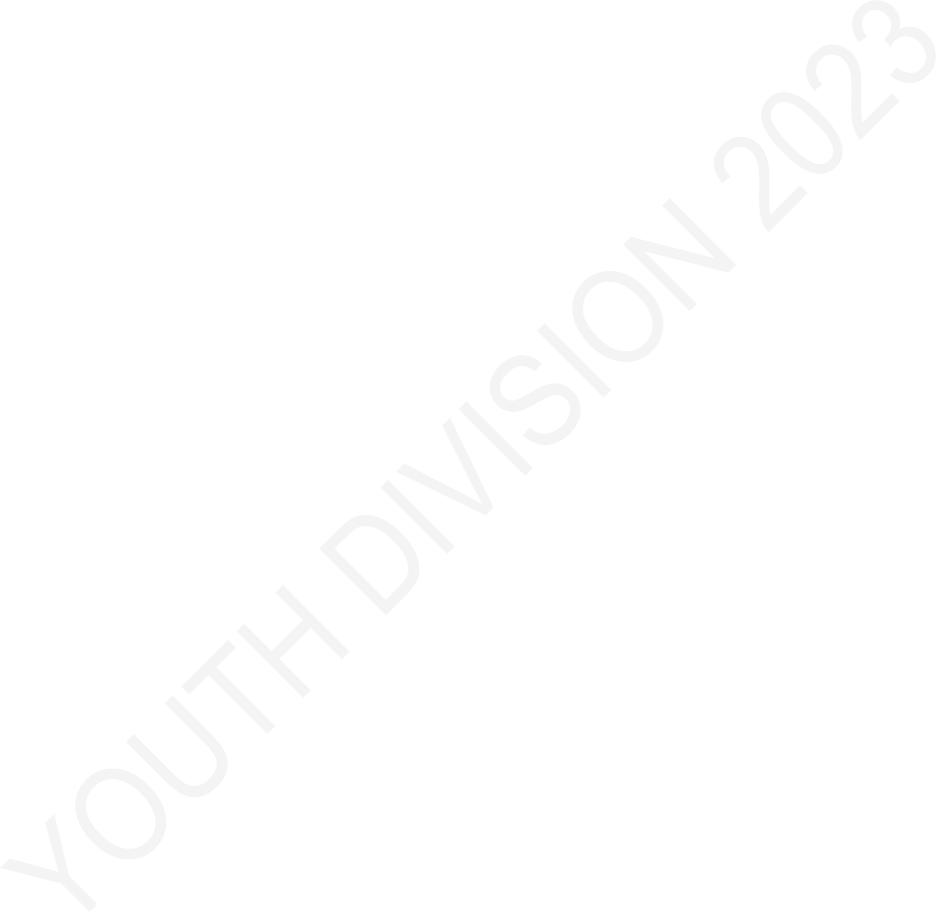 43rd Annual Kilrich Yukon Native Hockey Tournament – March 23rd to 26th, 2023	Page	7Youth Division Rules & Entry Form – 10 to 13 years oldApplicant InformationFull Name: 	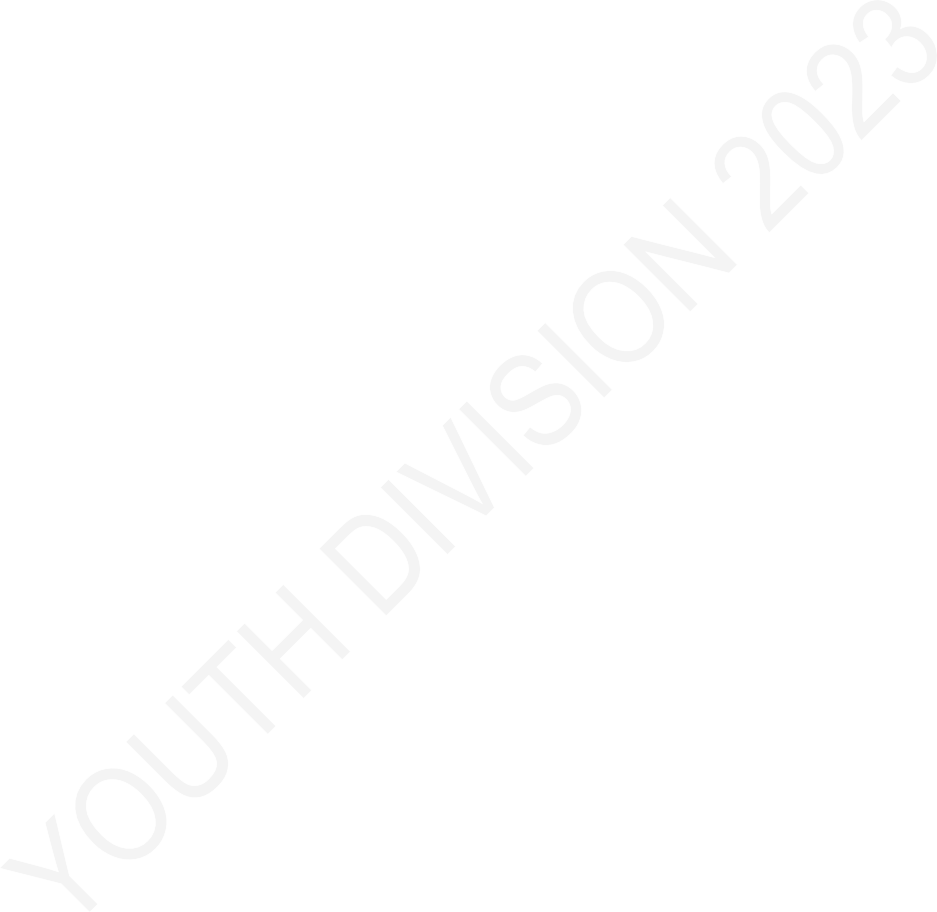 Date of Birth (YYYY/MM/DD): 		Gender: 	Full Mailing Address: 	Daytime Phone: 	Evening Phone: 	Proof of StatusThis part of the form needs to be completed by the First Nation (Registry/Status Services) and will need to be return to the YFNHA Board of Directors along with the Team Registration and Fees. Any Declarations forms not accompanied with the Registration may or may not be accepted.Full Name of First Nation (Registry Group):	Full Address of First Nation:	Contact Person (Full Name): 	 Phone Number: 	 Fax Number: 	 Registry Number: 	 Region:	I, 	 , the register/status services representative for the(Full Name of Register/Status Services Representative)	 , here by declare that 	(Full Name of First Nation)	(Full Name of applicant)is a member/descendant of our First Nation. I hereby declare that the information provided in this statement is true to my knowledge and will be held responsible for any conflicts arising from this declaration.Signature of First Nation Register/Status Services Representative43rd Annual Kilrich Yukon Native Hockey Tournament – March 23rd to 26th, 2023	Page	8Youth Division Rules & Entry Form – 10 to 13 years oldTEAM NAME:	Kilrich Building Centres Yukon Native Hockey TournamentYOUTH ENTRY FORM 2023TEAM NAME:	Kilrich Building Centres Yukon Native Hockey TournamentYOUTH ENTRY FORM 2023TEAM NAME:	Kilrich Building Centres Yukon Native Hockey TournamentYOUTH ENTRY FORM 2023TEAM NAME:	Kilrich Building Centres Yukon Native Hockey TournamentYOUTH ENTRY FORM 2023TEAM NAME:	Kilrich Building Centres Yukon Native Hockey TournamentYOUTH ENTRY FORM 2023TEAM NAME:	Kilrich Building Centres Yukon Native Hockey TournamentYOUTH ENTRY FORM 2023TEAM NAME:	Kilrich Building Centres Yukon Native Hockey TournamentYOUTH ENTRY FORM 2023TEAM NAME:	Kilrich Building Centres Yukon Native Hockey TournamentYOUTH ENTRY FORM 2023Print Aboriginal Youth’s Full NameIdentify: Rep/DevGoalie/FemaleYouth’s DOB (YYYY/MO/DD)Parent’s or Guardian’s Name PrintedSignature of consenting Parent or GuardianMinor Hockey Assoc. Registered WithFirst Nation & Status NumberFirst Nation & Status Number1.2.3.4.5.6.7.8.9.10.11.12.13.14.Print Non –Aboriginal Youth’s Full Name15.16.